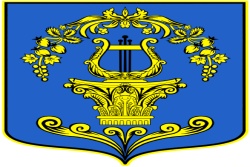 СОВЕТ ДЕПУТАТОВ МУНИЦИПАЛЬНОГО ОБРАЗОВАНИЯТАИЦКОЕ ГОРОДСКОЕ ПОСЕЛЕНИЕГАТЧИНСКОГО МУНИЦИПАЛЬНОГО РАЙОНА ЛЕНИНГРАДСКОЙ ОБЛАСТИРЕШЕНИЕ      от  25 февраля 2021 года	                                                                              № 95     «Об утверждении Перечня     автомобильных дорог      общего пользования      местного значения»      (в новой редакции)     В соответствии с частью 9 статьи 5 Федерального закона от 8 ноября 2007 года N 257-ФЗ "Об автомобильных дорогах и о дорожной деятельности в Российской Федерации и о внесении изменений в отдельные законодательные акты Российской Федерации", на основании Федерального закона от 06.10.03 г. №131-ФЗ «Об общих принципах местного самоуправления в Российской Федерации» и в связи с проведением кадастровых работ и уточнению сведений в отношении автомобильных дорог общего пользования местного значения, расположенных в границах населенных пунктов муниципального образования Таицкое городское поселение,  руководствуясь Уставом муниципального образования Таицкое городское поселениесовет депутатов Таицкого городского поселенияРЕШИЛ:Утвердить Перечень автомобильных дорог общего пользования местного значения, согласно приложению 1.Объекты, указанные в Перечне автомобильных дорог общего пользования местного значения подлежат включению в реестр муниципального имущества.3. Настоящее решение вступает в силу со дня официального опубликования в    официальном источнике опубликования нормативно-правовых актов Таицкого городского поселения – печатное издание «Таицкий вестник» и подлежит размещению на официальном сайте поселения в информационно коммуникационной сети интернет.     4. Со дна вступления в силу настоящего решения считать утратившими силу решения совета депутатов муниципального образования:- № 22 от 29.05.2013 года «Об утверждении перечня автомобильных дорог общего пользования местного значения, подлежащих включению в муниципальную собственность».- № 41 от 11.12.2015 года «Об утверждении перечня автомобильных дорог общего пользования местного значения, дворовых территорий  многоквартирных домов и проездов к дворовым территориям  многоквартирных домов, подлежащих включению в муниципальную собственность».- № 16 от 23.04.2018 года «О внесении изменений и дополнений в решение совета депутатов Таицкого городского поселения от 11.12.2015 года № 41 «Об утверждении перечня автомобильных дорог общего пользования местного значения, дворовых территорий  многоквартирных домов и проездов к дворовым территориям  многоквартирных домов, подлежащих включению в муниципальную собственность».          Глава муниципального образования         		             	Т.П. ПавловаПриложение 1к   решению совета депутатов  от  25.02.2021 г. № 95ПЕРЕЧЕНЬАвтомобильных дорог общего пользования местного значениямуниципального образования Таицкое городское поселение Гатчинского муниципального района Ленинградской области, подлежащих включению в муниципальную собственность№ п/пНаименование объектаИдентификационный номерКадастровый номерПротяженность, км.; тип покрытияПротяженность, км.; тип покрытияПротяженность, км.; тип покрытия№ п/пНаименование объектаИдентификационный номерКадастровый номерасфальтобетонщебеньгрунтпоселок  Тайцыпоселок  Тайцыпоселок  Тайцыпоселок  Тайцыпоселок  Тайцыпоселок  Тайцыпоселок  Тайцы1Ул. Юного Ленинца41-218-576 ОП МП 0147:23:0000000:515831,9712Ул. Пушкина41-218-576 ОП МП 0247:23:0000000:515841,3483Ул. Советская41-218-576 ОП МП 0347:23:0000000:507091,6044Ул.  Мира41-218-576 ОП МП 0447:23:1302006:2280,3005Ул. Некрасова41-218-576 ОП МП 0547:23:0000000:497120,5706Ул. Щорса41-218-576 ОП МП 0647:23:1302006:2270,1507Ул. Фрунзе41-218-576 ОП МП 0747:23:1302006:2290,1508Ул. Тургенева41-218-576 ОП МП 080,1509Ул. Чапаева41-218-576 ОП МП 090,30610Ул. Чкалова41-218-576 ОП МП 1047:23:0000000:515820,16011Ул. Поселковая41-218-576 ОП МП 110,40812Ул. Калинина41-218-576 ОП МП 1247:2360000000:507022,33313Ул. Островского41-218-576 ОП МП 132,40014Ул. Озерная41-218-576 ОП МП 140,52315Ул. Красногвардейская41-218-576 ОП МП 1547:23:1302001:3340,50016Ул. Кирова41-218-576 ОП МП 1647:23:0000000:507050,74517Ул. Пионерская41-218-576 ОП МП 1747:23:0000000:507030,58918Ул. Первомайская41-218-576 ОП МП 1847:23:1302003:2820,37119Ул. Октябрьская41-218-576 ОП МП 1947:23:1302003:3210,60020Ул. Колхозная41-218-576 ОП МП 2047:23:1302003:3230,44221Ул. Комсомольская41-218-576 ОП МП 210,89022Ул. Капитана Желтого41-218-576 ОП МП 222,10023Пер. Елизаветинский41-218-576 ОП МП 2347:23:0000000:515670,54724Ул.  Железнодорожная41-218-576 ОП МП 2447:23:1301001:4240,64725Ул. Евгеньевская41-218-576 ОП МП 2547:23:1301001:4220,39026Ул. Новая41-218-576 ОП МП 260,91127Ул. Вербная41-218-576 ОП МП 270,70028Ул. Горская41-218-576 ОП МП 280,43029Ул. Новоселов41-218-576 ОП МП 290,35030Ул. Новостроек41-218-576 ОП МП 300,30031Ул. Звездная41-218-576 ОП МП 310,35032Ул. Парковая41-218-576 ОП МП 320,52033Ул. Южная41-218-576 ОП МП 3347:23:1303001:3380,54834Ул. Цветочная41-218-576 ОП МП 3447:23:1303001:3370,45235Ул. Крайняя41-218-576 ОП МП 3547:23:1303001:3630,44936Ул. Карьерная41-218-576 ОП МП 361,6200,55037Ул. Юбилейная41-218-576 ОП МП 370,50838Пер. Московский41-218-576 ОП МП 390,15039Пер. Кировский41-218-576 ОП МП 4047:23:0000000:507090,42440Пер. Ленинский41-218-576 ОП МП 410,18041Ул. Вокзальная41-218-576 ОП МП 420,21042Пер. Ушаковский41-218-576 ОП МП 430,58043Пер. Совхозный41-218-576 ОП МП 440,28544Пер. Центральный41-218-576 ОП МП 450,16045Пер. Средний41-218-576 ОП МП 460,12546Пер. Огородный 41-218-576 ОП МП730,08047Ул. Дудергофская41-218-576 ОП МП 740,18048Ул. Александра Невского41-218-576 ОП МП 750,24249Ул. Можайская41-218-576 ОП МП 760,23450Ул. Купеческая41-218-576 ОП МП 770,21051Пер. Железнодорожный41-218-576 ОП МП 800,175деревня Большие Тайцыдеревня Большие Тайцыдеревня Большие Тайцыдеревня Большие Тайцыдеревня Большие Тайцыдеревня Большие Тайцыдеревня Большие Тайцы1Ул. Большие Тайцы41-218-576 ОП МП 4747:23:00000006507040,3530,7542Пер. Большетаицкий41-218-576 ОП МП 480,3003Ул. Ягодная41-218-576 ОП МП 4947:23:0233001:7560,8324Ул. Садовая41-218-576 ОП МП  5047:23:0233001:7550,5485Ул. Санаторская41-218-576 ОП МП  511,0206Проезд к дворовой территории многоквартирных жилых домов №№ 10А, 10Б, 10 В, 10Г, 10Д по ул. Санаторская41-218-576 ОПМП  670,270деревня  Большая Ивановкадеревня  Большая Ивановкадеревня  Большая Ивановкадеревня  Большая Ивановкадеревня  Большая Ивановкадеревня  Большая Ивановкадеревня  Большая Ивановка1Ул. Ушаковская41-218-576 ОП МП 380,1892Ул. Большая Ивановка41-218-576 ОП МП  5247:23:0000000:515811,0433Пер. Музыкальный41-218-576 ОП МП  530,1504Пер. Зеленый41-218-576 ОП МП  540,1255Пер. Солнечный41-218-576 ОП МП  550,1606Пер. 1-ый Полевой41-218-576 ОП МП  700,1907Пер. 2-ой Полевой41-218-576 ОП МП  710,1908Пер. Лесной41-218-576 ОП МП  720,090деревня Истинкадеревня Истинкадеревня Истинкадеревня Истинкадеревня Истинкадеревня Истинкадеревня Истинка1Ул. Лесная41-218-576 ОП МП  570,4002Ул. Ореховая горка41-218-576 ОП МП  690,900деревня Новаядеревня Новаядеревня Новаядеревня Новаядеревня Новаядеревня Новаядеревня Новая1Дер. Новая41-218-576 ОП МП  580,700деревня Старицыдеревня Старицыдеревня Старицыдеревня Старицыдеревня Старицыдеревня Старицыдеревня Старицы1Дер. Старицы41-218-576 ОП МП  590,600дер. Малые Тайцыдер. Малые Тайцыдер. Малые Тайцыдер. Малые Тайцыдер. Малые Тайцыдер. Малые Тайцыдер. Малые Тайцы1Дер. Малые Тайцы41-218-576 ОП МП  600,5502Ул. Луговая41-218-576 ОП МП  610,250дер. Малая Ивановкадер. Малая Ивановкадер. Малая Ивановкадер. Малая Ивановкадер. Малая Ивановкадер. Малая Ивановкадер. Малая Ивановка1Дер. Малая Ивановка41-218-576 ОП МП  620,600дер. Александровкадер. Александровкадер. Александровкадер. Александровкадер. Александровкадер. Александровкадер. Александровка1Дер. Александровка41-218-576 ОП МП  631,2002Ул. Механизаторов41-218-576 ОП МП  641,0003Пер. Александровский41-218-576 ОП МП  650,3864Ул. Горская41-218-576 ОП МП  780,4155Подъезд к кладбищу41-218-576 ОП МП  680,300Дер. НижняяДер. НижняяДер. НижняяДер. НижняяДер. НижняяДер. НижняяДер. Нижняя1Ул. Молодежная 41-218-576 ОП МП 790,550Пос. Санаторий им. СвердловаПос. Санаторий им. СвердловаПос. Санаторий им. СвердловаПос. Санаторий им. СвердловаПос. Санаторий им. СвердловаПос. Санаторий им. СвердловаПос. Санаторий им. Свердлова1Пос. Санаторий им. Свердлова41-218-576 ОП МП 660,300